Publicado en Madrid el 26/02/2024 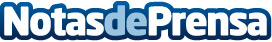 LHH se une a #SpainFirstFellowship, un programa para la transformación del deporte español de la mano de la Real Federación Española de Rugby y el Consejo Superior de Deportes#SpainFirstFellowship es un programa que apuesta por hacer el camino de los jugadores y jugadoras de rugby más enriquecedor y ayudarles a desarrollar su potencial dentro de las fronteras nacionales. Ayudará a los jugadores y jugadoras a emprender y alcanzar oportunidades de formación, conexión con el mercado laboral y de desarrollo personal, mientras persiguen y alcanzan la excelencia en el rugby profesional, facilitando así la reinvención profesional una vez que acabe su carrera deportivaDatos de contacto:AdeccoLHH+34914325630Nota de prensa publicada en: https://www.notasdeprensa.es/lhh-se-une-a-spainfirstfellowship-un-programa Categorias: Nacional Solidaridad y cooperación Otros deportes Recursos humanos Formación profesional Actualidad Empresarial http://www.notasdeprensa.es